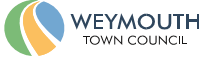 Council Offices, Commercial Road, Weymouth, Dorset, DT4 8NG01305 239839office@weymouthtowncouncil.gov.ukMembers of the Planning and Licensing Committee are hereby summoned to the following meetingNOTICE OF MEETINGMEETING:			Planning & Licensing CommitteeLOCATION:			Council Chamber, Council Offices, Commercial Road, Weymouth,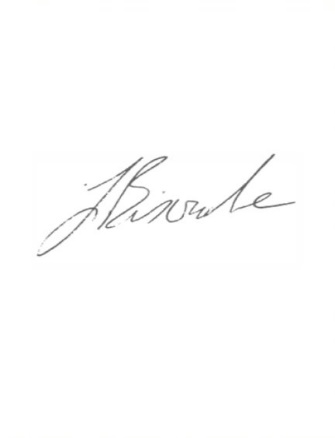 				DT4 8NGDATE & TIME:		Tuesday 5 April 2022, 7.00 pmJ Biscombe, FSLCC, CiLCATown Clerk								                           30 March 2022This is a meeting in public, not a public meeting.Members of the public are able to attend the meeting to ask a questions and this should be pre-arranged with the meeting clerk via office@weymouthtowncouncil.gov.uk by 9am on the day prior to the meeting. Members of the public are reminded that Weymouth Town Council are not the planning authority and are only consultees on planning applications. Members of the public are encouraged to submit their views via the Dorset Council website as usual on the following link https://planning.dorsetcouncil.gov.uk/. Residents can also contact their local Town Councillor if they wish to discuss Weymouth Town Council’s comments on any application. Attendees are asked to respect social distancing and are encouraged to wear masks if they wish.Members of the public are urged to regularly check the Council’s social media for updates.A G E N D AApologiesDeclaration of InterestsMinutes of last meetingPublic ParticipationPlanning applications for discussionPlanning Applications – no commentPlanning Applications responded to under Delegated Powers (for information)Licensing, Enforcement, Appeals & Phone MastsSitting Out License Applications – Standard Responses (for information)Other Development ConsultationsTraffic Calming and Parking Restriction Requests from the publicTraffic Regulation Orders (TROs)Information ItemsEmergency ItemsItem 1 – Apologies for absenceMembers are asked to approve any apologies received.   Item 2 – Declarations of InterestTo receive Member’s declarations of interest in matters on the agenda. Item 3 – Minutes of last meetingTo approve the minutes of the last formal meeting held on 8th March 2022 as a true and accurate record.Recommendation:Members are asked to agree the minutes of the last formal meeting held on 8th March 2022 as a true and accurate record, and that they be signed as such.Item 4 – Public Participation Members of the public are able to attend the meeting to ask questions and this should be pre-arranged with the meeting clerk via office@weymouthtowncouncil.gov.uk by 9am on the day prior to the meeting. The meeting will also be available to view live on the Council’s Facebook page.Item 5 – Planning Applications for DiscussionMembers have expressed a desire to discuss the following planning applications. Members are requested to review the following planning applications and recommend to the Town Clerk any comments to be forwarded to Dorset Council.Planning applications and associated documents can be viewed at https://planning.dorset.gov.uk/public-access/The following planning applications were received just prior to agenda despatch and Members are therefore requested to decide whether a comment is required or if the applications can be added to the “en bloc” vote in Item 6.Item 6 – Planning Applications – no objectionMembers have expressed that they do not wish to make any comments on the following planning applications and therefore an en bloc comment of “no objection” will be submitted to Dorset Council.Recommendation:That the Committee recommends to the Town Clerk that a comment of “no objection” is returned for the above planning applications.Item 7 - Planning Applications responded to under Delegated Powers (gas central heating installation/electric vehicle charging points) (for information)NoneItem 8 - Licensing, Enforcement, Appeals & Phone MastsAppealsP/HOU/2021/0281917 Netherton Road, Weymouth, DT4 8SBErection of two storey extension & raising of roof to form additional storey with rear balconyAn appeal has been made to the Secretary of State against Appeal Against Refusal by Dorset Council. You may view the documents relating to this appeal online at https://www.dorsetcouncil.gov.uk/planning-buildings-land/planning/planningapplication-search-and-comment.aspxThe appeal will be determined on the basis of written representations. The procedure to be followed is set out in Part 1 of the Town and Country Planning (Appeals) (Written Representations Procedure) (England) Regulations 2009. As this appeal is proceeding under the Householder Appeals Service, there is no opportunity for WTC to submit comments. However, Dorset Council have forwarded all the representations made to them on the application to the Planning Inspectorate and the appellant. These will be considered by the Inspector when determining the appeal. If WTC wishes to withdraw any representations it made on the application, it must make this request to the Planning Inspectorate. Information provided in WTC’s original representation will be published. This may include names and addresses, but personal telephone numbers and email addresses and signatures of individuals will be removed. If WTC objects to publication in this way, the Planning Inspectorate can be contacted. When made, the decision will be published online at https://acp.planninginspectorate.gov.uk, and will be made available on Dorset Council’s website where the appeal decision will form part of the application decision.The planning application was considered by the Planning and Licensing Committee on 12th October 2021. At that time, the Committee has no objection to the application.Recommendation:Members are asked to agree whether or not they wish WTC’s representation of “no objection” to be withdrawn as part of the appeal process.Item 9 – Sitting Out License Applications – Standard Responses (for information only)NoneItem 10 - Other development consultationsNoneItem 11 – Traffic Calming and Parking Restriction Requests from The PublicNoneItem 12 – Traffic Regulation Orders (TROs)NoneItem 13 – Information ItemsP/NMA/2022/01996120 Westhill Road, Weymouth, Dorset DT4 9NFAmendment to Planning permission WP/21/0097/FUL - Position proposed garage over footprint of existing garage to increase parking areaThe above Non-Material Amendment application has been received by Dorset Council, and Weymouth Town Council are being notified for information purposes only. The application and any supporting documents can be viewed by clicking on the application number above. Should Members have any queries, the Case Officer can be contacted.Item 14 – Emergency ItemsTo be advised at the meeting.Plan No.DetailsDeadlineP/FUL/2021/0477493 Lanehouse Rocks Road, Weymouth, DT4 9HY Demolish existing dwelling and erect 9no. new dwellings with new highways junction and access into Curtis Fields development (amended plans/additional information)06/04/22P/MPO/2022/01465Land West of Roman Road and North of, Spa Road, Weymouth Modification of the number of on-site affordable housing (Discounted Market Units) and the level of discount, as well as the contribution towards off-site provision.05/04/22P/RES/2022/00823Field South Of Nottington Lane, Nottington Lane, Weymouth Erect phased development of up to 340no. dwellings with primary access from Nottington Lane & secondary access from Dorchester Road including ancillary off-site highways works, on-site open space and drainage works (reserved matters application to determine access, appearance, landscaping, layout and scale following the grant of outline planning permission number WP/17/00271/OUT15/04/22Plan No.DetailsDeadlineP/HOU/2022/0191121 Weymouth Bay Avenue, Weymouth, Dorset, DT3 5AEErect single storey side extension & carry out external alterations (demolish existing garage)15/04/22P/FUL/2022/01910Seascape Café, Greenhill Gardens, WeymouthInstallation of Mural Artwork on cladding boards18/04/22P/FUL/2022/0183617-23 New Street, Weymouth, DT4 8DADemolition of existing structure and erection of three dwellings with associated access and parking19/04/22P/LBC/2022/0164310A Nothe Parade, Weymouth, Dorset, DT4 8TXRepair/replace render to gable end wall and lime render rear wall19/04/22P/FUL/2022/01909Weymouth Library, Great George Street, Weymouth, Dorset, DT4 8NNInstallation of mural artwork cladding boards19/04/22P/HOU/2022/0188452 Weymouth Bay Avenue, Weymouth, Dorset, DT3 5ABErect rear single storey and side extension19/04/22P/HOU/2022/019828 Chalbury Close, Weymouth, DT3 6LEErect single storey rear extension19/04/22P/FUL/2022/02016Beach Operations Building, Weymouth Beach, The Esplanade Weymouth19/04/22P/LBC/2022/010134 Albert Street, Weymouth, DT4 7DLInternal and external alterations including:- new bathroom & kitchen and replace UPVC windows with wooden windows and re-render walls. Repair bathroom ceiling. Replacement windows and frames. Repoint outside wall and front elevation with lime mortar and replace damaged bricks. New flagstones in back courtyard, repair existing walls and stairs. Replace wooden gate with wrought iron gate.19/04/22P/HOU/2021/047273 Vines Place Weymouth DT4 9DSErect two storey and single rear extension (amended scheme)12/04/22Plan No. DetailsDeadlineP/LBC/2022/013121 Stavordale Road, Weymouth, Dorset, DT4 0AB Alterations to 3 windows - Change 2 windows to doors and raise sill of third window and some minor internal alterations.08/04/22P/HOU/2022/014195 Winslow Road, Weymouth, Dorset, DT3 6NE Erect front porch extension24/03/22P/LBC/2022/0138114 Custom House Quay, Weymouth, Dorset, DT4 8BG Replace eroded stone entrance steps08/04/22P/FUL/2021/05742Rylands Nook, Fairview Road, Weymouth, DT4 9BN Demolition of existing outbuilding and erection of 1No. dwelling to be used as a holiday let06/04/22P/FUL/2022/01431Weymouth Bay Holiday Park, Preston Road, Weymouth, Dorset, DT3 6BQ Erect Mini Aerial Adventure, Jump Tower, Outdoor Stage, Container Bar and Bike Storage.06/04/22P/ADV/2022/014626 New Bond Street, Weymouth, Dorset, DT4 8LY Display of 1no. illuminated fascia sign and 1no. illuminated projecting sign06/04/22P/HOU/2022/0091555 Dumbarton Road, Weymouth, Dorset, DT4 9BY Erect extension and conversion of loft06/04/22P/HOU/2022/00801Weir View Cottage, Nottington Lane, Weymouth, Dorset, DT3 4BJ Erect replacement lean-to rear extension.06/04/22P/LBC/2022/0156448 Elwell Street, Weymouth, Dorset, DT3 5QF Replacement porch door.04/04/22P/VOC/2022/01693680 Dorchester Road, Weymouth, Dorset, DT3 5LD Change of use and front extension of the existing car showroom/garage (sui generis) to create a Use Class E(a) retail premises with associated car and cycle parking (Variation of condition 4 of planning approval P/FUL/2021/02704 - to increase delivery hours)06/04/22P/FUL/2021/0481698C Wyke Road, Weymouth, Dorset, DT4 9QP Change of use of first floor of garage to holiday accommodation with alterations to access (amended plans or additional information)06/04/22P/HOU/2022/00907St Briavels, Silver Street, Sutton Poyntz, Weymouth, DT3 6LL Convert loft into living accommodation and install rooflights and rear dormer. New first floor window on west elevation. Replace conservatory roof with solid roof incorporating a lantern roof window.05/04/22P/ADV/2022/0161826 St Mary Street, Weymouth, Dorset, DT4 8PN Display of 1no. illuminated fascia sign & 1no. illuminated projecting box sign05/04/22P/LBC/2022/017693 Brunswick Terrace, Weymouth, DT4 7RW Re-lining of parapet gutter, repairs and replacement of lath and plaster ceiling and replace rainwater goods.07/04/22P/ADV/2022/016691-2 New Bond Street, Weymouth, Dorset, DT4 8LY Installation of illuminated fascia panels and 2no. illuminated double-sided projecting signs and frosted vinyl signage to glazing07/04/22P/LBC/2022/017661-2 New Bond Street, Weymouth, Dorset, DT4 8LYInstallation of illuminated fascia panels and 2no. illuminated double-sided projecting signs and frosted vinyl signage to glazing07/04/22P/HOU/2022/0180551 Budmouth Avenue, Weymouth, Dorset, DT3 6JP Erect first floor extension08/04/22P/HOU/2022/01780Romsey Villa, Bridge Inn Lane, Weymouth, Dorset, DT3 6DB Raise height and extend garage to create store and annex11/04/22P/HOU/2022/0183918 Milton Terrace, Weymouth, Dorset, DT4 7LZ Erect single storey extension, convert loft into living accommodation with a dormer window, following removal of chimney12/04/22P/HOU/2022/01767Brookwood, 42 Church Street, Weymouth, Dorset, DT3 5QB Installation of Solar PV array to roof of new proposed garage (P/HOU/2021/04849)12/04/22P/LBC/2022/01835The Warwick, 9 The Esplanade, Weymouth, Dorset, DT4 8EB Demolish single storey rear extension and erect rear single storey extension with roof terrace and proposed front entrance to basement hotel. Internal alterations includes walls to be removed, new stud work partitions and door openings with addition of external staircases leading down to the rear.19/04/22P/HOU/2022/01862671 Dorchester Road, Weymouth, Dorset, DT3 5BZ Erect rear single storey extension13/04/22P/FUL/2021/05470Chesterman And Matthews, 14-16 Gloucester Mews, Weymouth, DT4 7DA Change of use from showroom/shop (Use Class E) to dwelling (Use Class C3) with rear open courtyard14/04/22